1.Колико је на слици приказано: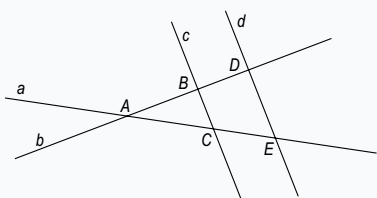 Правих: ____________________________________________Полуправих: ________________________________________Да ли на слици има паралених правих? Запиши их. _____________Да ли на слици има нормалних правих? Запиши их______________1.Колико је на слици приказано:Правих: ____________________________________________Полуправих: ________________________________________Да ли на слици има паралених правих? Запиши их. _____________Да ли на слици има нормалних правих? Запиши их______________3. На слици је приказана права p и тачке А и Б ван праве p. Нацртај:*праву а којој припада тачка А и паралелна је са правом p, а || p;*праву b којој припада тачка Б и нормална је на праву p, b ⊥ p.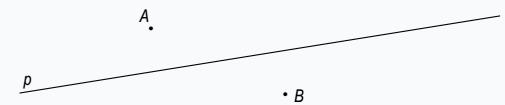 3. На слици је приказана права p и тачке А и Б ван праве p. Нацртај:*праву а којој припада тачка А и паралелна је са правом p, а || p;*праву b којој припада тачка Б и нормална је на праву p, b ⊥ p.3. На слици су праве а и b које се секу и тачка C.Нацртај праве c и d, ако је C ∈ c и c ⊥ а, C ∈ d и d || b.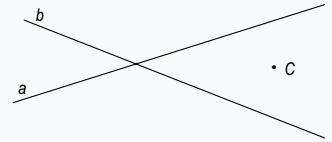 3. На слици су праве а и b које се секу и тачка C.Нацртај праве c и d, ако је C ∈ c и c ⊥ а, C ∈ d и d || b.4.На слици је права p и тачке A, B и C. Тачке A, B, C спој дужима.Колико је полуправих и дужи одређено тачкама? Одреди број и запиши их:Полуправих: __________,   _________________________________Дужи: ___________, _________________________________________4.На слици је права p и тачке A, B и C. Тачке A, B, C спој дужима.Колико је полуправих и дужи одређено тачкама? Одреди број и запиши их:Полуправих: __________,   _________________________________Дужи: ___________, _________________________________________5.Три тачке распореди на три праве тако да свакој правој припадају две тачке.5.Три тачке распореди на три праве тако да свакој правој припадају две тачке.